ПОРТФОЛИО ВЫПУСКНИКА ФАКУЛЬТЕТА ТОВІ. Общие сведения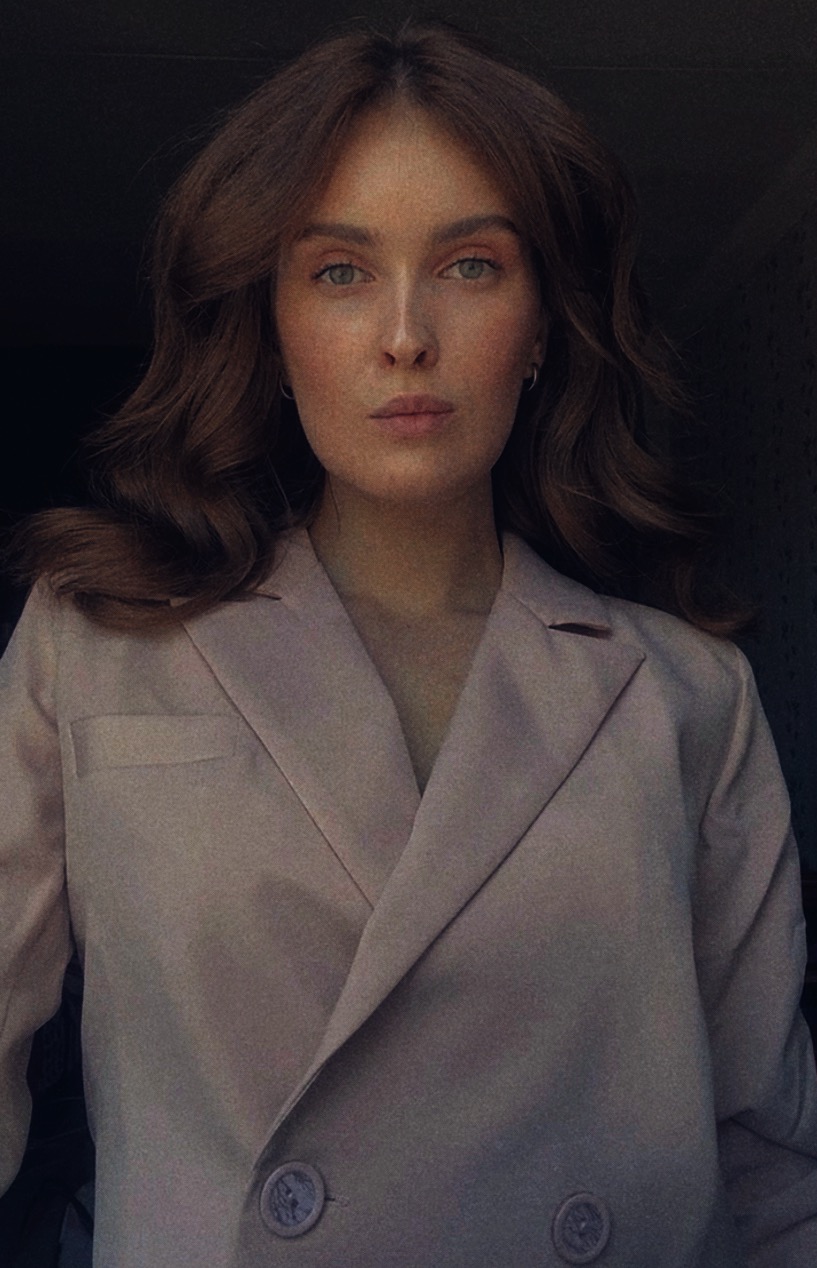 *По желанию выпускника, для открытого представления в сети интернет.ІІ. Результаты обученияІІІ. СамопрезентацияФамилия, имя, отчество   Матюшко Вера Сергеевна Дата рождения/гражданство11.05.2000, РБФакультетТехнология органических веществСпециальностьХимическая технология переработки древесиныСемейное положениеНе замужемМесто жительства (указать область, район, населенный пункт)Брестская область, город Барановичи E-mailv.matyushko@bk.ruСоциальные сети (ID)*Моб.телефон/Skype*+375297907876 (МТС)Основные дисциплины по специальности, изучаемые в БГТУДисциплины курсового проектирования1.Комплексная химическая переработка древесины;2.Технология древесностружечных плит;3.Технология древесноволокнистых плит;4.Оборудование предприятий по производству древесных плит и пластиков5.Технология и оборудование отделки древесных плит;6.Древесиноведение;7.Химия древесины и синтетических полимеров;8.Синтез и применение полимеров в производстве древесных плит. 1. Прикладная механика;2. Процессы и аппараты химической технологии;3. Химия древесины и синтетических полимеров;4. Технология оборудования древесных плит и пластиков;5. Технология древесностружечных плит;6. Организация производства и управление предприятием. Средний балл по дисциплинам специальностиПо дисциплинам специальности – 8,5По дисциплинам курсового проектирования – 7,4 Места прохождения практикиОАО «Витебскдрев»ОАО «Ивацевичдрев»Владение иностранными языками (подчеркнуть необходимое, указать язык); наличие международных сертификатов, подтверждающих знание языка: ТОЕFL, FСЕ/САЕ/СРЕ, ВЕС и т.д.начальный;элементарный; средний + ( немецкий язык) продвинутый;свободное владение.Дополнительное образование (курсы, семинары, стажировки, владение специализированными компьютерными программами и др.)Научно-исследовательская деятельность (участие в НИР, конференциях, семинарах, научные публикации и др.)Общественная активностьЖизненные планы, хобби и сфера деятельности, в которой планирую реализоватьсяРабота по специальности, карьерный рост.Хобби: чтение литературы, спорт. Желаемое место работы (область/город/предприятие и др.)Город Минск 